MEETING CODESCD	Closed Discussion – Limited to persons who have a desire to quit drinkingOD	Open Discussion – For anyone having interest about A.A.OS	Open Speaker – One or more person shares their story. Anyone is welcome.BB	Book Discussion – “Alcoholics Anonymous” 
or the “Big Book”SS	Step Study – Discuss the 12 Steps of A.A.NC	Newcomers’ Meeting MED	MeditationTR	Traditions MeetingBP	Babysitting ProvidedCW	Children WelcomeCC  	Child Care AvailableVO	Veterans OnlySUNDAYDURHAM COUNTYOn Awakening	8:30 amDurham Alano Club, 400 Crutchfield St, Suite A  	CDCrutchfield Group	10:00 am309 Crutchfield Street	OSThe Turning Point	NoonDurham Alano Club, 400 Crutchfield St, Suite A  	CDSisters in Sobriety	4:00 pmDurham Alano Club, 400 Crutchfield St, Suite A  	CDFreedom From Bondage	6:30 pmDurham Alano Club, 400 Crutchfield St, Suite A  	CDCommon Welfare Men’s Group	7:00 pmBethany Methodist Church, 2809 Guess Road	CD/OSDurham Central Group	8:00 pmDuke Mem. Meth. Church, 504 W. Chapel Hill St. 	OSDISTRCT 30 (Español)Groupo Renacer	6-8 pm3000 ½ Fayetteville St., Durham, NC 27707 	CDNueva Esperanza	7:30-9 pm701 Catalpa Dr, Durham, NC 27704	CDUn Nuevo dia 	8:00 pmLakewood Meth. Church, 2317 Chapel Hill Rd., 27707
Grupo Durham	8-10 pm1738 Hillendale Rd, Durham, NC 27705 	CDGRANVILLE COUNTYOld Jail Group	9:00 am/CDAlano Club, 211 Broad St., Oxford	6:00 pm/ODPERSON COUNTY Back Room Group (5th Sunday – OS meeting)	6:00 pmFire Station,  96 Union Grove Church Rd.	ODVANCE COUNTYHenderson Central Group	8:00 pmGillburg United Methodist, 4815 Hwy 39, Henderson	OD / OSMONDAYDURHAM COUNTYRTP Lunch Bunch 	6:45 am5117 So. Miami Blvd, Durham 27703	CDOn Awakening	7:00 amDurham Alano Club, 400 Crutchfield St, Suite A 	CDRTP Lunch Bunch 	Noon5117 So. Miami Blvd, Durham 27703	CDThe Turning Point	NoonDurham Alano Club, 400 Crutchfield St, Suite A  	CDFreedom From Bondage	6:30 pmDurham Alano Club, 400 Crutchfield St, Suite A  	CD/NCBasics Group	7:00 pmTriangle Grace Church, 	CD
5001 Tudor Place, Durham 27713Bahama Group (5th Monday - Open Speaker)	8:00 pmMt. Sylvan Methodist Church, 5731 N. Roxboro Rd	CD(White House behind church)Common Solution Group (LGBTQ+)	6:30 pmDuke Mem. Meth. Church, 504 W. Chapel Hill St.	Open/BBDurham Central Group	8:00 pmDuke Mem. Meth. Church, 504 W. Chapel Hill St., 	CD/SSDurham Young People’s Group	8:00 pmDurham Alano Club, 400 Crutchfield St, Suite A  	BB/ODLincoln Group	8:00 pmNew Creations United Methodist, 201 South Alston Ave	CD DISTRCT 30 (Español)Nueva Esperanza	7:30-9 pm701 Catalpa Dr, Durham, NC 27704	CDVivir Sin Beber	8-10 pm901 Fayetteville Street, Suite 103, Durham	CDFortaleza Y Esperanza/Nuevo Horizonte	8-10 pmDurham Alano Club, 400 Crutchfield St, Suite A  	CDGRANVILLE COUNTYCentral Group of Butner (S)	8:00 pmButner Methodist Church, 507 West E Street, Butner	CDOxford Basics Group	8:00 pm211 Broad St., Oxford  	ODVANCE COUNTYHenderson Central Group	NoonGillburg United Methodist, 4815 Hwy 39, Henderson	OD / SSTUESDAYDURHAM COUNTYOn Awakening	7:00 amDurham Alano Club, 400 Crutchfield St, Suite A  	CDRTP Lunch Bunch	NoonCedar Forks Baptist Church, 	CD
5117 So. Miami Blvd, Durham 27703The Turning Point	NoonDurham Alano Club, 400 Crutchfield St, Suite A  	CD  RTP Lunch Bunch 	5:30 pmCedar Forks Baptist Church,	CD
5117 So. Miami Blvd, Durham 27703Freedom From Bondage	6:30 pmDurham Alano Club, 400 Crutchfield St, Suite A  	CD/BB/SSPrimary Purpose Group 	7:30 pmMt. Bethel Presbyterian Church, 	CD/CC
3541 Rose of Sharon RoadSouthpoint Group	7:30 pmMassey Chapel, 7222 Fayetteville Rd., Durham 	OD/SSDurham Central Group	8:00 pmDuke Mem. Meth. Church, 504 W. Chapel Hill St.	OD/NCHappy Destiny Group	8:00 pmAldersgate United Methodist Church, 	CD
1320 Umstead Rd.GRANVILLE COUNTYOxford Basics Group	8:00 pm211 Broad St., Oxford  	OD/OS/SSVANCE COUNTYHenderson Central Group	Noon/ODGillburg United Methodist, 4815 Hwy 39, Henderson	8:00 pm/CD SSPERSON COUNTY Champions Group 	NoonNew Brook Methodist Church, Old Durham Road, Roxboro	ODWEDNESDAYDURHAM COUNTYRTP Lunch Bunch 	6:45 am5117 So. Miami Blvd, Durham 27703	CDOn Awakening	7:00 amDurham Alano Club, 400 Crutchfield St, Suite A  	CDBig Book Step Study Meeting	8:00 pmDurham Alano Club, 400 Crutchfield St, Suite A  	CD/BBSSRTP Lunch Bunch 	Noon5117 So. Miami Blvd, Durham 27703	CD/BBThe Turning Point (with NC Breakout Meeting)	NoonDurham Alano Club, 400 Crutchfield St, Suite A  	CDThe Book Club	1:00 pmLevin Jewish Community Center	OD1937 W Cornwallis Rd, Durham, NC 27705Happy Hour Group	6:00 pmImmaculate Conception Church	CD810 West Chapel Hill Street, Durham 27701 	Freedom From Bondage	6:30 pmDurham Alano Club, 400 Crutchfield St, Suite A  	CDOutback Group	7:00 pmMassey Chapel, 7222 Fayetteville Rd	CDSober Living Group	8:00pmRougemont United Methodist Church	CD105 Red Mountain Road, Rougemont 27572Big Book Step Study Meeting	8:00 pmDurham Alano Club, 400 Crutchfield St, Suite A  	CD/BB/SSMidtown Group	8:00 pmSt. Paul’s United Methodist Church	CD
2700 N. Roxboro Rd.DISTRCT 30 (Español)Grupo Durham	8-10 pm1738 Hillandale Rd, Durham, NC 27705 	CDVivir Sin Beber	8-10 pm901 Fayetteville Street, Suite 103, Durham	CDFortaleza Y Esperanza/Nuevo Horizonte	8-10 pmDurham Alano Club, 400 Crutchfield St, Suite A  	CDGRANVILLE COUNTYOld Jail Group	7:00 pmAlano Club, 211 Broad St., Oxford	CDVANCE COUNTYHenderson Central Group	NoonGillburg United Methodist, 4815 Hwy 39, Henderson	ODPERSON COUNTY Champions Group 	8:00 pmNew Brook Methodist Church, Old Durham Road,  Roxboro	CDTHURSDAYDURHAM COUNTYOn Awakening	7:00 amDurham Alano Club, 400 Crutchfield St, Suite A  	CDRTP Lunch Bunch	Noon5117 So. Miami Blvd, Durham 27703	CDThe Turning Point	NoonDurham Alano Club, 400 Crutchfield St, Suite A  	CDRTP Lunch Bunch 	5:30 pm5117 So. Miami Blvd, Durham 27703	CDFreedom From Bondage	6:30 pmDurham Alano Club, 400 Crutchfield St, Suite A  	CDSunlight Women’s Group	6:30 pmPilgrim United Church of Christ, 3011 Academy Rd.	CDHappy Destiny Group (Room 202)	7:00 pmAldersgate United Methodist Church, 	CD/BB
1320 Umstead Rd.  Upfront Group	7:00 pmEpworth United Methodist Church	CD3002 Hope Valley Road, Durham 2770712 Steppers	8:00 pmDurham Alano Club, 400 Crutchfield St, Suite A 	CDDISTRCT 30 (Español)Grupo Durham	8-10 pm1738 Hillandale Rd, Durham, NC 27705 	CDGroupo Renacer	8-10 pm3000 ½ Fayetteville St., Durham, NC 27707 	CDGRANVILLE COUNTYSouth Granville Big Book Study 	8:00 pmCreedmoor United Methodist Church, 	CD BB 214 Park Ave, Creedmoor, NC 27522Old Jail Group 	7:00 pm211 Broad Street 	CD BB Oxford, NC 27565	Central Group of Butner (S)	8:00 pmButner Methodist Church, E Street, Butner	CDVANCE COUNTYHenderson Central Group	Noon/ODGillburg United Methodist, 4815 Hwy 39, Henderson	8:00 pm/CDFRIDAYDURHAM COUNTYRTP Lunch Bunch 	6:45 am5117 So. Miami Blvd, Durham 27703	CDOn Awakening	7:00 amDurham Alano Club, 400 Crutchfield St, Suite A  	CDRTP Lunch Bunch 	NoonCedar Forks Baptist Church, 	CD
5117 So. Miami Blvd, Durham 27703The Turning Point	NoonDurham Alano Club, 400 Crutchfield St, Suite A  	CDFreedom From Bondage	6:30 pmDurham Alano Club, 400 Crutchfield St, Suite A  	CDEast Side Group	7:00 pmMassey Chapel, 7222 Fayetteville Rd	CDPrimary Purpose Group	7:30 pmMt. Bethel Presbyterian Church, 	OS/CW
3541 Rose of Sharon RoadCrutchfield Group	8:00 pm309 Crutchfield Street	CD/NCDurham Central Group	8:00 pmDuke Mem. Meth. Church, 504 W. Chapel Hill St. 	CD BBLincoln Group (Last Friday – Open Speaker)	8:00 pmNew Creations United Methodist Church 	CD
201 S. Alston Ave.Sober Living Group	8:00pmRougemont United Methodist Church	CD105 Red Mountain Road, Rougemont 27572DISTRCT 30 (Español)Group Serenidad	12-2 pmDurham Alano Club, 400 Crutchfield St, Suite A  	CDGroupo Renacer	8-10 pm3000 ½ Fayetteville St., Durham, NC 27707 	CDNueva Esperanza	7:30-9 pm701 Catalpa Dr, Durham, NC 27704	CDUn Nuevo dia 	7:00 pmLakewood Meth. Church, 2317 Chapel Hill Rd., 27707Grupo Durham	8-10 pm1738 Hillandale Rd, Durham, NC 27705 	CDVivir Sin Beber	8-10 pm901 Fayetteville Street, Suite 103, Durham	CDFortaleza Y Esperanza/Nuevo Horizonte	8-10 pmDurham Alano Club, 400 Crutchfield St, Suite A  	CDVANCE COUNTY  Henderson Central Group	Noon  Gillburg United Methodist, 4815 Hwy 39, Henderson	OD BBPERSON COUNTY Champions Group 	NoonS New Brook Methodist Church, Old Durham Road, Roxboro	ODThe New Beginnings Group 	7:00 pmNewbrook United Methodist Church	BBS
265 Old Durham Road, Roxboro, 27573SATURDAYDURHAM COUNTYSaturday Morning Men’s Group	8:00 amPeace Covenant Church, 601 NC 54	CD/BBConscious Contact Group	8:30 amCalvary UMC-Edu Building, 	Med/OD
304 E Trinity Ave @ ElizabethOn Awakening	9:00 amDurham Alano Club, 400 Crutchfield St, Suite A  	CDTriangle Agnostic AA Group (All beliefs welcome)	10-11:30 amFirst Presbyterian Church, 305 E. Main St.	CDCrutchfield Group	Noon309 Crutchfield Street	CD BBThe Turning Point	NoonDurham Alano Club, 400 Crutchfield St, Suite A  	CD Bahama Group (White House behind church)	5:00 pmMt. Sylvan Methodist Church	CD5731 N. Roxboro RdSober Wonder Women	6:00 pmEno River Unitarian, Fellowship Rm. 4/5	OD4807 Garrett Road	Durham 12 Step Group	6:30 pmGrace Lutheran Church, 824 Buchanan St. & Green St.	CD/BB
Freedom From Bondage	6:30 pmDurham Alano Club, 400 Crutchfield St, Suite A  	CDDurham Young People’s Group	8:00 pmDurham Alano Club, 400 Crutchfield St, Suite A  	OS/ODMidtown Group	8:00 pmSt. Paul’s United Methodist Church, 	CD
2700 N. Roxboro Rd.DISTRCT 30 (Español)Group Serenidad	12-2 pmDurham Alano Club, 400 Crutchfield St, Suite A  	CDGroupo Renacer	8-10 pm3000 ½ Fayetteville St., Durham, NC 27707 	CDNueva Esperanza	7:30-9 pm701 Catalpa Dr, Durham, NC 27704	CDUn Nuevo dia 	7:00 pmLakewood Methodist ChurchGrupo Durham	8-10 pm1738 Hillandale Rd, Durham, NC 27705 	CDVivir Sin Beber	8-10 pm901 Fayetteville Street, Suite 103, Durham	CDGRANVILLE COUNTYOld Jail Group	9:00 amAlano Club, 211 Broad St., Oxford	CDVANCE COUNTYHenderson Central Group	8:00 pmGillburg United Methodist, 4815 Hwy 39, Henderson	CDPERSON COUNTY Champions Group 	1:00 pmNew Brook Methodist Church, Old Durham Road,  Roxboro	ODThe A.A. PreambleAlcoholics Anonymous is a fellowship of men and women who share their experience, strength and hope with each other that they may solve their common problem and help others to recover from alcoholism.  The only requirement for membership is a desire to stop drinking.  There are no dues or fees for A.A. membership; we are self supporting through our own contributions.  A.A. is not allied with any sect, denomination, politics, organization or institution; does not wish to engage in any controversy; neither endorses nor opposes any causes.  Our primary purpose is to stay sober and help other alcoholics to achieve sobriety.THE TWELVE STEPSWe admitted we were powerless over alcohol – that our lives had become unmanageable.Came to believe that a Power greater than ourselves could restore us to sanity.Made a decision to turn our will and our lives over to the care of God, as we understood him.Made a searching and fearless moral inventory of ourselves.Admitted to God, to ourselves and to another human being the exact nature of our wrongs.We’re entirely ready to have God remove all these defects of character.Humbly asked Him to remove our shortcomings.Made a list of all persons we had harmed, and became willing to make amends to them all.Made direct amends to such people wherever possible, except when to do so would injure them or others.Continued to take personal inventory, and when we were wrong promptly admitted it.Sought through prayer and meditation to improve our conscious contact with God as we understood him, praying only for knowledge of His will for us and the power to carry it out.Having had a spiritual awakening as the result of these steps, we tried to carry this message to alcoholics and to practice these principles in all our affairsTHE TWELVE TRADITIONSOur common welfare should come first; personal recovery depends on A.A. Unity.For our group purpose there is but one ultimate authority – a loving God as he may express Himself in our group conscience. Our leaders are but trusted servants – they do not govern.The only requirement for A.A. membership is a desire to stop drinking.Each A.A. groups should be autonomous except in matters affecting other groups or A.A. as a whole.Each group has but one primary purpose. To carry its message to the alcoholic who still suffers.An A.A. Group ought never endorse, finance, or lend the A.A. name to any related facility or outside enterprise, lest problems of money, property, and prestige divert us from our primary purpose.Every A.A. group ought to be fully self-supporting, declining outside contributions.Alcoholics Anonymous should remain forever nonprofessional, but our service centers may employ special workers.A.A. as such ought never be organized, but we may create service boards or committees directly responsible to those they serve.Alcoholics Anonymous has no opinion on outside issues; hence the A.A. name ought never be drawn into public controversy.Our public relations policy is based on attraction rather than promotion; we need always maintain personal anonymity at the level of press, radio and film.Anonymity is the spiritual foundation of all our Traditions, ever reminding us to place principles before personalities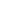 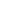 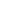 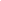 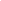 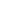 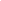 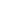 AA MEETING SCHEDULEArea 51 - District 32Durham County, Granville CountyPerson County, Vance CountyAnswering ServiceCollect  Calls  Accepted919-286-9499www.aanc32.orgUpdated November 19th, 2018